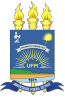 MINISTÉRIO DA EDUCAÇÃOUNIVERSIDADE FEDERAL DO PIAUÍPROGRAMA DE PÓS GRADUAÇÃO EM CIÊNCIA POLÍTICA Campus Universitário Petrônio Portela – Bairro Iningacienciapolitica@ufpi.edu.br Telefone (86) 3237-1692PORTARIA Nº 2, DE 22 DE SETEMBRO DE 2023.Composição da Comissão de Edital de Apoio à Publicação.A COORDENADORA DO CURSO DE PÓS-GRADUAÇÃO EM CIÊNCIA POLÍTICA, no uso de suas atribuições legais, e considerando: - Decisão da Reunião do Colegiado do Programa de Pós-graduação em Ciência Política do dia 22 de setembro de 2023.RESOLVE:	Art. 1º Nomear os seguintes membros para fazerem parte da Comissão de Edital de Apoio à Publicação:	- Prof. Dr. Vítor Eduardo Veras de Sandes Freitas (presidente);            - Prof. Dr. Raimundo Jucier Sousa de Assis (membro).	Art. 2º Esta Portaria entra em vigor na data de sua publicação.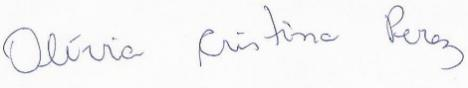 Olívia Cristina PerezCoordenadora do Programa de Pós-graduação em Ciência Política da UFPI